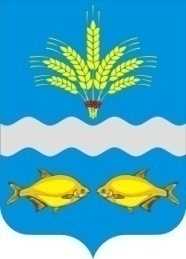 РОССИЙСКАЯ ФЕДЕРАЦИЯРОСТОВСКАЯ ОБЛАСТЬМУНИЦИПАЛЬНОЕ ОБРАЗОВАНИЕ  АДМИНИСТРАЦИЯ СИНЯВСКОГО СЕЛЬСКОГО ПОСЕЛЕНИЯ НЕКЛИНОВСКОГО РАЙОНА РОСТОВСКОЙ ОБЛАСТИПОСТАНОВЛЕНИЕот   20 апреля 2023 г.      № 132  с. Синявское                                    	В соответствии с Федеральным законом от 22.07.2008 № 159-ФЗ «Об особенностях отчуждения недвижимого имущества, находящегося в государственной собственности субъектов Российской Федерации или в муниципальной собственности и арендуемого субъектами малого и среднего предпринимательства, и о внесении изменений в отдельные законодательные акты Российской Федерации», Федеральным законом от 21.12.2001 №178-ФЗ "О приватизации государственного и муниципального имущества",  решением Собрания депутатов Синявского сельского поселения от 12.09.2017г. № 59 «О принятии Положения о приватизации муниципального имущества муниципального образования «Синявское сельское поселение»  (в редакции от 08.07.2020г ), решением Собрания депутатов    Синявского сельского поселения от 19.04.2023 № 60  «О прогнозном плане (программе) приватизации муниципального имущества Синявского сельского поселения на 2023 год и на плановый период 2024 и 2025 годов», на основании заявления Кареньких Антона Павловича, руководствуясь Уставом муниципального образования «Синявского сельского поселения », Администрация Синявского сельского поселения  постановляет:Продать в собственность Индивидуальному предпринимателю Кареньких Антону Павловичу (ИНН 615428313585)   нежилое здание  площадью  69,56 кв.м., КН 61:26:0000000:6101 , расположенное по адресу: Ростовская область, Неклиновский район, х.Мержаново, 50 метров севернее СНТ "Голубые ели", как субъекту малого и среднего предпринимательства муниципальное имущество, находящееся в аренде более двух лет, по рыночной стоимости  322800,00 рублей без рассрочки платежа.Главному специалисту  Администрации Синявского сельского поселения Савченко Н.С. подготовить договор купли продажи муниципального имущества, согласно п.1 постановления.Контроль за выполнением настоящего постановления оставляю за собой.Глава АдминистрацииСинясвкого сельского поселения                                        С.А.ШведовО продаже муниципального имущества